桃園市立大有國民中學111學年度第二學期第三次評量試卷單一選擇題：（1~9題2分，10~29題3分，共78分）請各位同學仔細讀題，小心作答，注意作答時間，適時放下答不出來的題目，把握可以得到的分數！大順正在整理國文課的筆記，忽然發現自己寫錯了很多字，請問聰明的你，下列哪一則筆記的錯字最多呢？（A） 陶淵明年輕時心懷遠大報復，後歷經幾度出仕，都因厭惡政治腐敗而掛官求去。（B） 洪蘭籍由牡蠣容納砂子，孕育珍珠之例，推演出學會包容並能勇於面對挫折，是現代人生活的重要課題。（C） 陳之藩的文筆說理透澈、思想深刻，筆觸清新淡雅，蘊含詩意。（D） 左拉的作品以小說為主，內容著重分析社會議題，筆調尖銳冷靜，善長刻畫社會底層小人物的生活。老師要求大福用兩個讀音相同的字造詞，請問下列何者符合老師的要求？（A） 「潛」水／深入「淺」出（B） 「諡」號／居功自「恃」（C） 弱不「禁」風／「禁」止通行（D） 垂「涎」三尺／蜿「蜒」大吉在複習國文科段考範圍的時候，想不起來老師曾經教過的通同字運用，請你幫幫他，告訴他哪一個才是正確的通同字呢？（A） 飄「緲」：秒                 （C） 「蹧」踏：遭（B） 知其所「亡」：死             （D） 「閑」靜少言：閒大利的造句練習被老師退了回來，請你幫他檢查，哪裡出了問題？這個人不衫不履的，家境並不優渥。端午節已經過了，粽子已是明日黃花。陳之藩對於胡適的恩情沒齒難忘。別人這樣說他的壞話他都沒有計較，真是休休有容。大福上課的時候總是不專心，老師抽問她下列選項中的字義何者正確，請你幫一幫她吧！不「戚戚」於貧賤：內心有所感動的樣子。短「褐」穿結：粗布衣。雷「厲」風行：嚴肅、嚴格。「嶄」新：突出。請問下列何者讀音相同？（A） 「葛」心睿／諸「葛」亮    （B） 弱不「禁」風／少不「更」事     （C） 下「載」／一年半「載」（D） 遞「嬗」／「贍」養中文的「複詞」可分為「衍聲復詞」、「合義複詞」，「衍聲複詞」又稱「聯綿詞」意指由於聲音關係衍生而成的複詞，只具一個詞素，不可分開解釋，否則無意義。 如：「蟋蟀」、「胡塗」等。請問下列何者屬於「衍聲複詞」？尷尬  （B）酣觴  （C）砥礪  （D）謙抑承上題，由於意義關係合成的複詞。兩個詞以平行關係聯合起來，成為一個複詞，表示一個意義。可分為「同義複詞」、「反義複詞」、「偏義複詞」，〈五柳先生傳〉中「曾不吝情『去留』」即為「偏義複詞」，只保有「離開」的意思。請問，下列何者亦不屬於「偏義複詞」？遇到「是非」不明、黑白不分的人，和他講道理簡直是浪費力氣！                 對待部屬要公平，不能因為個人的好惡而有所「異同」。大順、大福待在房間的時候很安靜，一點「動靜」都沒有，一定在做壞事！離開教室的時候，要記得把「窗戶」關好。               以下「」中的詞語，何者的意義前後相同？（A） 看到心目中的「偶像」登上舞台，粉絲們尖叫不已／剛上小學的我，正在念打倒「偶像」及破除迷信等為內容的課文。（B） 這個攸關重大的決定讓人頗「躊躇」／提刀而立，為之四顧，為之「躊躇」滿志，善刀而藏之。（C） 大順因為亂吃東西而住院，立點老師焦慮得「輾轉」難眠／我「輾轉」得知了他要轉學的消息。（D） 大福的個性相當固執，不是你可以輕易「左右」的／皇帝的喜好往往「左右」整個國家的風氣。立點老師講解課文的時候，講到下列幾個句子的旨意相同，請問哪個同學記錯了呢？（A） 大順：記住，飯碗裡一粒米都不許剩／一粥一飯，當思來處不易。（B） 大福：越是真正做過一點事，越是感覺自己的貢獻之渺小／越是成熟的稻穗，越懂得彎腰。（C） 大吉：不戚戚於貧賤，不汲汲於富貴／願車、馬、衣、裘，與朋友共，蔽之而無憾。（D） 大利：要滴下眉毛上的汗珠，才能撿起田中的麥穗／要怎麼收穫，先怎麼栽。立點老師在上課的時候抽問同學們語氣的判讀，請問誰的答對率最高？（A） 大順：無懷氏之民歟！葛天氏之民歟！／感嘆語氣            衣沾不足惜，但使願無違／無奈語氣            記住！飯碗裡一粒米都不許剩，要是蹧蹋糧食，老天爺就不給咱們飯了／命令語氣（B） 大吉：人類憑什麼一有挫折便怨天尤人，跟自己過不去呢／反詰語氣            今天不要忘了，可別太快開動啊！／叮嚀語氣            我明明是個小孩子，混吃混玩，而我為什麼卻不感謝老天爺／疑問語氣（C） 大福：我買幾個橘子去，你就在此地，不要走動／命令語氣            茲若人之儔乎／推測語氣                  人若能知足，雖貧不苦／自責語氣（D） 大利：有朋自遠方來，不亦樂乎／肯定語氣            天運苟如此，且進杯中物／責備語氣            唉！該死的街道！要命的自由！我多麼懷念你姑媽家裏的那片小天地！／感嘆語氣〈牡蠣有容，珍珠乃大〉一文中，「牡蠣面臨一個選擇，一是抱怨，讓自己的日子很不好過；另一個是想辦法把這粒砂子同化，使它跟自己一樣，和平共存。」此句運用了什麼修辭？大利不太聰明，請你找出修辭相同且正確的例子跟他說明吧！祖父每年在風裡雨裡的咬牙，祖母每年在茶裡飯裡的自苦──類疊。是否也應該要學習牡蠣，有容乃大，使自己的日子好過一些呢？──設問我的四條腿其實直打哆嗦，快樂中仍夾雜恐懼──映襯我感謝面前的祖父母，不必感謝渺茫的老天爺──類疊「於」作為介詞使用時，可解為「對、對於」、「自、從」、「比」、「給」、「在」、「由於(表原因)」等不同意思。在〈五柳先生傳〉文中「不戚戚於貧賤，不汲汲於富貴」句子裡的「於」字，作「對、對於」解釋，請問下列各選項中的「於」字用法，何者亦與此相同？（A） 像愛因斯坦之於相對論，像我祖母之於我家。（B） 得之於人者太多，出之於己者太少。（C） 千里之行，始於足下。（D） 苛政猛於虎。〈五柳先生傳〉中以「先生不知何許人也，亦不詳其姓字」為開頭，這樣的寫作的用意為何？（A） 陶淵明身處在重視門第的魏晉時期，他雖為名將陶侃之後，卻故意不示其姓名和家世，而以「五柳先生」為名號，顯現出他隱士的風格。（B） 標新立異，故意引起讀者注意。（C） 五柳先生是虛構人物，作者真的不知道故無法紀錄。（D） 一般傳記寫法即是如此，陶淵明只是仿作而已。〈五柳先生傳〉一文中，「造飲輒盡，期在必醉，既醉而退，曾不吝情去留。」可以看出陶淵明的何種特質？（A）誠   （B）真   （C）忠  （D）勇〈謝天〉一文中，作者真正體會到「謝天」意義的原因為何？自幼受到祖母教誨。出國念書以後，受到不同文化的薰陶。作者真正作了一些研究與貢獻，得到了新的覺悟。愛因斯坦於著作中勸諫讀者，凡事皆應功成不居。〈牡蠣有容，珍珠乃大〉一文中，作者透過牡蠣分泌碳酸鈣等物質包覆砂子使其成為自己的一部分為例，啟示讀者包容的重要性。請問，下列例子何者與包容無關？蕭伯納知道有人管他叫驢子的時候，他並不生氣，反而當作一種美德，高興地接受了，他更以驢子自勉。廉頗自恃己功，對於封爵在自己之上的藺相如很不服氣，而藺相如對廉頗的羞辱退讓再三。藺相如對自己左右的人說：「我想過，強大的秦國不敢來侵犯趙國，就因為有我和廉將軍兩人在。要是我們兩人不和，秦國知道了，就會趁機來侵犯趙國，這將影響到國家的安危。」曹騰的父親曹節，字元偉，向來以仁厚著稱。一次，鄰居家的豬丟了，發現曹節家養的豬和自己的豬很像，便認為這就是他家丟失的豬。曹節沒有和他爭辯，任由鄰居把豬趕走。後來，鄰居家丟失的豬自己跑回來了，鄰居非常慚愧，明白冤枉了曹節，就把豬送還曹節，並且很不好意思的向他道歉。尼可洛‧帕格尼尼是義大利小提琴家、作曲家。據說他曾因為政治犯罪而坐牢二十年，但即使身陷囹圄，他堅持在獄中學習，用一把剩下一根弦的提琴演奏，幾十年如一日，終於使演奏技巧達到出神入化的境界。關於〈五柳先生傳〉一文，下列何者分析正確？作者站在第三人稱立場寫作，是為了避免自我褒揚的嫌疑。陶淵明與王維、孟浩然等人一樣屬於山水田園派詩人，出生於同一時期。本文是陶淵明受到五柳先生委託，為其寫的傳記。內容方面，包含五柳先生的生平事蹟、生活言行、個性嗜好。關於〈牡蠣有容，珍珠乃大〉一文，下列說明何者錯誤？全文採先敘後議的方式行文。全文多用譬喻，將人比喻為牡蠣，期許現代人擁有包容的智慧。引用名人之言，深化題旨。全文說理有據，善用激問引人深省。關於〈謝天〉一文，下列說明何者無誤？作者以第三人稱觀點寫作。多以他人的生活經驗為例證，極具說服力。藉由名人事例，破除傳統華人社會「謝天」的迷信。寫作方式有敘有論，層次分明。根據下文，請回答21、22題：晏子為齊相，出。其御之妻從門間而闚，其夫為相御，擁大蓋，策駟馬，意氣揚揚，甚自得也。既而歸，其妻請去。夫問其故。妻曰：「晏子長不滿六尺，相齊國，名顯諸侯。今者妾觀其出，志念深矣，常有以自下者。今子長八尺，乃為人僕御；然子之意，自以為足，妾是以求去也。」其後，夫自抑損。晏子怪而問之，御以實對，晏子薦以為大夫。                                            註：闚：偷看。同「窺」。自下：自以為不足，此指謙虛。御：駕車的人。                                                                                       晏子僕御（節錄） ＜晏子春秋＞根據本文，請問下列何者正確？   （A） 晏子的車夫因為替晏子駕車而感到志得意滿。   （B） 晏子擔任齊國宰相，他的妻子趁他出門和車夫幽會，甚至想和晏子離婚。   （C） 晏子因為車夫的妻子偷窺自己而責怪車夫。   （D） 晏子因為身高不足，常常被下人瞧不起。下列選項中，何者是本文所要啟示我們的主旨？   （A） 恢弘志士之氣，不宜妄自菲薄。   （B） 老是吹號角的，不是真正的獵人。   （C） 為人要前倨後恭， 不可傲慢無禮。   （D） 信心來自實力；實力來自勤奮。「陳凰鳳從在家相夫教子的越南媳婦變成在政大開班教越語的講師。無論身分如何轉換，她始終沒有忘記母親在家鄉教導過她的點點滴滴。」根據這段文字，作者提醒我們下列哪一個道理？ （A） 人不忘本，飲水思源。（B） 鍥而不捨，金石可鏤。（C） 言必信，行必果。（D） 克紹箕裘，子承父業。「泰山不讓土壤，故能成其大；河海不擇細流，故能就其深。」請問下列選項何者與題幹想傳達的涵義相同？孔子登東山而小魯，登泰山而小天下。世界上最寬闊的是海洋，比海洋更寬闊的是天空，比天空更寬闊的是人的胸懷。投我以桃，報之以李。打牌時，拿到什麼牌不重要，如何把手中的牌打好才是最重要。「謙遜是藏於土中甜美的根，所有崇高的美德由此發芽滋長。」請問下列何者與蘇格拉底說過的這段話意義相去最遠？願無伐善，無施勞。滿招損，謙受益。待人宜帶春氣，律己宜帶秋氣。 如果一個人不過高地估計自己，他就會比他自己所估計的要高得多。「老把自己當珍珠，就時時有怕被埋沒的痛苦；把自己當做泥土吧，讓眾人把你踩成一條道路。」（魯藜泥土）下列何者與這段話的意涵最接近？無論什麼事，不是需要先人的遺愛與遺產，即是需要眾人的合作與支持。船錨是不怕埋沒自己的。當人們看不見它的時候，正是它在為人類服務的時候。創業的人都會自然而然地想到上天，而敗家的人卻無時不想到自己。感激使我們將他人的優點，變成自己的財富。 鄭人有欲買履者，先自度其足而置之其坐，至之市而忘操之，已得履，乃曰：「吾忘持度。」反歸取之，及反，        市罷，遂不得履，人曰：「何不試之以足？」曰：「寧信度，無自信也。」請問題幹中的「操」字，與下列何者意       義相同？操之在己重操舊業操刀割之操兵演練 古人除了名字以外，通常還會取號。取號的方式有很多，有與居住地相關的，也有與官職相關的，陶淵明自號「五柳先生」，請問下列人物與其稱號的配對何者錯誤？李白／青蓮居士王維／王右軍蘇軾／東坡居士杜甫／杜工部海中生物繁多，常成為我們說話行文的素材，請問下列有關海洋生物的詞語，何者使用不適當？他的成績一直很優秀，在我們學校可謂獨佔「鱉」頭。馬路上的「烏賊」車一直是破壞空氣品質的罪魁禍首。他們夫妻兩人一直感情深厚，鶼「鰈」情深。這次籃球賽，對手派出的都是一些「蝦」兵「蟹」將，我們勝券在握。閱讀題組：（每題2分，共16分）請各位同學耐心讀題，先確認題目要求，找到閱讀方向！    希臘哲人，想出一套訓練帝王的辦法，這種辦法是讓他「從生硬的現實上挫斷足脛再站起來，從高傲的眉毛下滴下汗珠來賺取自己的衣食。」這是作一個帝王必經的訓練，可惜歐洲從未實行過這種理想。沒有想到，新大陸上卻無形中在實踐這句話，每一個青年，全在無形中接受這種帝王的訓練。    作卑微的工作，樹高傲之自尊，變成了風氣以後，崢嶸的現象，有時是令人難以置信的。耶魯大學有個學生，父親遺產三十萬美金，他拒絕接受。他說：「我有兩隻手，一個頭，已夠了。」報紙上說，「父親是個成功的創業者，兒子真正繼承了父親的精神。」    青年們一切都以自己為出發，承受人生所應有的負擔，享受人生所應有的快樂。青年們的偶像不是叱吒風雲的流血家，而是勤苦自立的創業者。富蘭克林自傳，是每個人奉為圭臬的經典。    我們試聽他們的歌聲，都是鋼鐵般的聲響的：    人生是一奮鬥的戰場    到處充滿了血滴與火光    不要作一甘受宰割的牛羊    在戰鬥中，要精神煥發，要步伐昂揚──郎法羅    我很欽佩在綠色的大地上，金色的陽光中，一個個忙碌得面頰呈現紅色的青年。    然而，我在湖邊凝想了半天，還是覺得，這個美國青年畫幅裏面仍缺少一些東西。什麼東西，我不太能指出，大概是人文的素養吧。我在此三四個月的觀感，可以說：美國學生很少看報的。送報而不看報，這是件令人不可思議的事。    「哲學家帝王」，不僅要受苦，還要有一種訓練，使他具有雄偉的抱負與遠大的眼光，可惜這一點，美國教育是忽略了。忽略的程度令人可哀。    愛因斯坦說：「專家還不是訓練有素的狗？」這話並不是偶然而發的，多少專家都是人事不知的狗，這種現象是會窒死一個文化的。民主，並不是「一群會投票的驢」；民主確實需要全國國民都有「哲學家帝王」的訓練。在哲學家帝王的訓練中，勤苦自立，堅忍不拔那一部分，美國的教育與社會所賦與青年的，足夠了。而在人文的訓練上卻差得很多。    晚風襲來，湖水清澈如鏡，青山恬淡如詩，我的思想也逐漸澄明而寧靜。    天暗下來，星星，一個一個的亮了。── 民國四十四年七月二日於紐約州靜湖（此篇節選自陳之藩《旅美小簡》）「從生硬的現實上挫斷足脛再站起來，從高傲的眉毛下滴下汗珠來賺取自己的衣食。」是在勉勵年輕人應如何？不辭辛勞，汲汲營營隨遇而安，不慕榮利勤苦自立，堅忍不拔特立獨行，另闢蹊徑根據本文，作者認為美國教育忽略了何者？人文素養承受負擔堅苦卓絕獨立自主魯黔婁先生之妻也。先生死，曾子與門人往弔之。其妻出戶，曾子弔之。上堂，見先生之尸在牖下，枕墼席稿，縕袍不表，覆以布被，首足不盡斂。覆頭則足見，覆足則頭見。曾子曰：「斜引其被，則斂矣。」妻曰：「斜而有餘，不如正而不足也。先生以不邪之故，能至於此。生時不邪，死而邪之，非先生意也。」曾子不能應遂哭之曰：「嗟乎，先生之終也！何以為諡？」其妻曰：「以康為諡。」曾子曰：「先生在時，食不充虛，衣不蓋形。死則手足不斂，旁無酒肉。生不得其美，死不得其榮，何樂於此而諡為康乎？」其妻曰：「昔先生君嘗欲授之政，以為國相，辭而不為，是有餘貴也。君嘗賜之粟三十鍾，先生辭而不受，是有餘富也。彼先生者，甘天下之淡味，安天下之卑位。不戚戚於貧賤，不汲汲於富貴。求仁而得仁，求義而得義。其諡為康，不亦宜乎！曾子曰：「唯斯人也而有斯婦。」君子謂黔婁妻為樂貧行道。詩曰：「彼美淑姬，可與寤言。」此之謂也。註：牖：一ㄡˇ，窗戶。枕墼席稿：頭枕著尚未燒製的陶土條塊，遺體躺在已枯槁的細枝條編成的蓆子上。縕袍不表，覆以布被：身穿舊棉夾雜新絮的袍子，蓋著粗布的窄小被子。《列女傳‧魯黔婁妻》黔婁之妻說：「斜而有餘，不如正而不足也。先生以不邪之故，能至於此。」是用了「斜」與「邪」兩字的諧音，請問下列何者也用了相同的修辭法？蠟燭有心還惜別，替人垂淚到天明。夕陽無限好，只是近黃昏。穿會呼吸的鞋子，足下沒煩惱。蓮子心中苦，梨兒腹內酸。請問下列何者與「見先生之尸在牖下」的「牖」字字形相同？蓬戶甕「一ㄡˇ」兄「一ㄡˇ」弟恭子午卯「一ㄡˇ」「一ㄡˇ」黑根據本文，曾子認為黔婁生活條件如何？為何他質疑以「康」為黔婁的諡號呢？養尊處優身無長物小康之家離群索居啊！讓你姑媽那些鮮肉離我遠遠的吧！我喝槽裡的水，覺得加糖的牛奶還比不上它的香甜可口。一切是那樣美好！這時，一隻非常可愛的母貓走過，我的心頭湧起了一股從未有過的激情。三個同伴和我一起急忙迎向前去，我搶著向那隻迷人的母貓獻殷勤。冷不防地，其中一個同伴狠狠地在我脖子上咬了一口，我痛得大叫起來。「算了！你將來還會遇到許多類似的事呢！」老公貓對我說，並把我拉走。蹓躂了一個鐘頭後，我飢腸轆轆，餓得發慌。「屋頂上有什麼吃的嗎？」我問老公貓。「找到什麼就吃什麼囉！」他淡然地說。這個回答讓我感到疑惑，因為找來找去，什麼也沒找到。後來，我看到一間閣樓裡有個女僕在做飯，桌上放著一塊鮮美的排骨，紅紅的，讓人垂涎三尺。「我要找的就在這裡啊！」我天真地想。於是我跳進閣樓，叼起桌上的那塊排骨。這時女僕發現了，抓起掃帚狠狠地打我的背脊，痛得我掉下嘴邊的肉，邊逃邊咒罵。「你是初出茅廬的『菜貓』吧？」老公貓說：「桌上的肉只能遠遠地看，要找吃的，還是得到排水槽裡。」我無法理解為什麼不能吃廚房裡的肉。我實在太餓了，偏偏老公貓說：「要找吃的必須等到晚上去街上翻找垃圾堆」，這話真讓我氣餒，還要等到晚上啊！他說這話時氣定神閒，活像一位哲學家。而我想到還要餓那麼久，簡直要昏過去了。夜晚慢慢降臨，大霧瀰漫，寒風挾帶著細雨，凍得我渾身發冷。我們從樓梯間有破洞的玻璃窗下了樓，眼前的街道多麼醜陋啊！沒有普照的陽光，沒有融融的暖意，也沒有明亮的、可以在上面愜意打滾的白色屋頂。我的腳爪在滿是油汙的石板上打滑，不由得懷念起那羽絨床墊和三層毛毯。一到街上，老公貓就開始打哆嗦。他縮著身子，偷偷摸摸沿著房子走，並叫我緊跟著他，一旦發現給馬車通過的大門，就連忙躲進去，我問他為什麼要躲躲藏藏。「你看見那個背著簍子、手拿鐵鉤的人嗎？」他反問。「看見了！」「如果我們被發現，就會被打死烤來吃！」「什麼！被打死烤來吃！」我大叫：「這街道不是我們的嗎？不但吃不到東西，還可能被吃掉？」這時，許多人家陸續將垃圾放在門口，我心灰意冷地在垃圾堆裡翻找，只找到兩、三塊骯髒又沒有肉的骨頭，頓時才體會到鮮肉是多麼美味。我的朋友老公貓熟練地翻扒垃圾，他不慌不忙地帶著我在每條街道遊走，一直奔波到隔天早晨。我淋了差不多十小時的雨，四肢凍得發抖。唉！該死的街道！要命的自由！我多麼懷念你姑媽家裡的那片小天地！                                                                         節錄自 左拉〈貓的天堂〉根據本文，主角安哥拉貓從一開始「讓你姑媽那些鮮肉離我遠遠的吧！我喝槽裡的水，覺得加糖的牛奶還比不上它的香甜可口。」到最後「我心灰意冷地在垃圾堆裡翻找，只找到兩、三塊骯髒又沒有肉的骨頭，頓時才體會到鮮肉是多麼美味。」其中的心理變化原因為何？被老公貓訓斥。吃到女僕做的排骨，因此懷念起過去的生活。姑媽找到了安哥拉貓，拿出美食誘惑牠。安哥拉貓經歷過流浪後，發現過去的生活才是自己的理想。文章最後，安哥拉貓才流浪一天就決定返家，可以看出牠的個性為何？貪得無厭朝三暮四嬌生慣養前倨後恭從本文可以看出，追求自由付出的代價包含下列何者？（A） 失去溫飽和生命安全的保障（B） 失去家人和生命安全的保障（C） 失去物質享受和青春歲月（D） 失去朋友和青春歲月試題到此結束，恭喜你！請務必認真檢查，全力以赴，順、福、吉、利祝你考運亨通！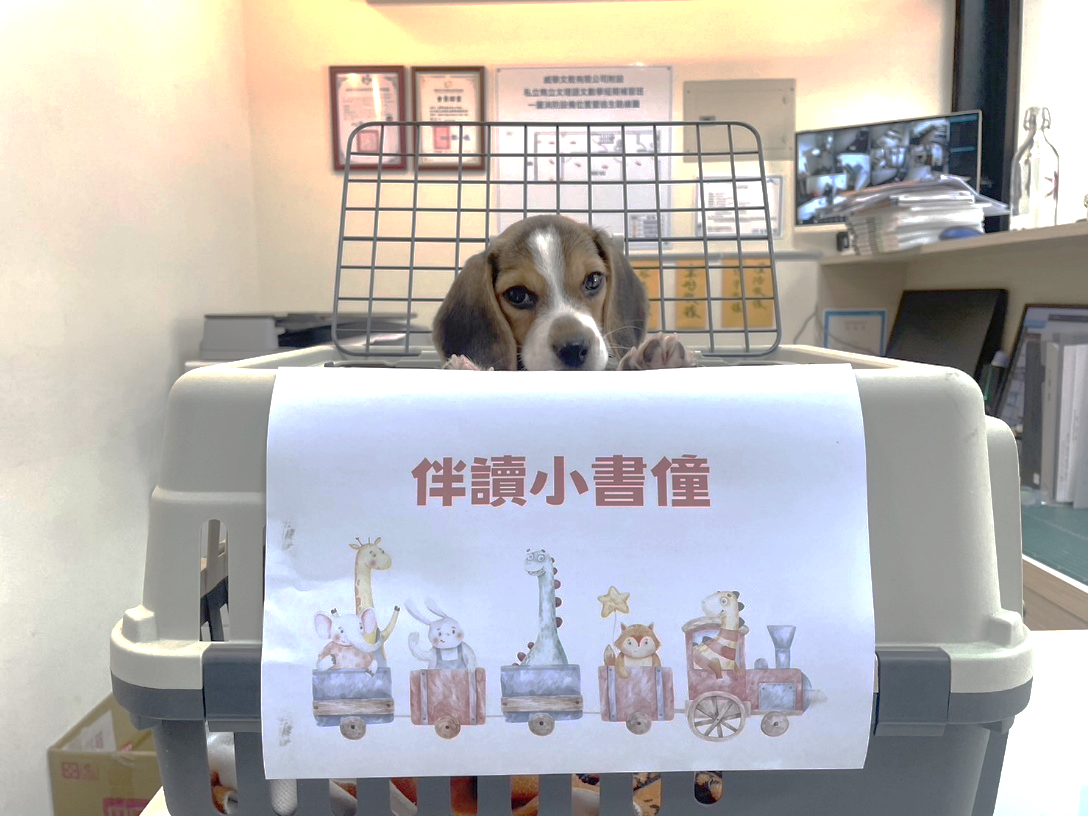 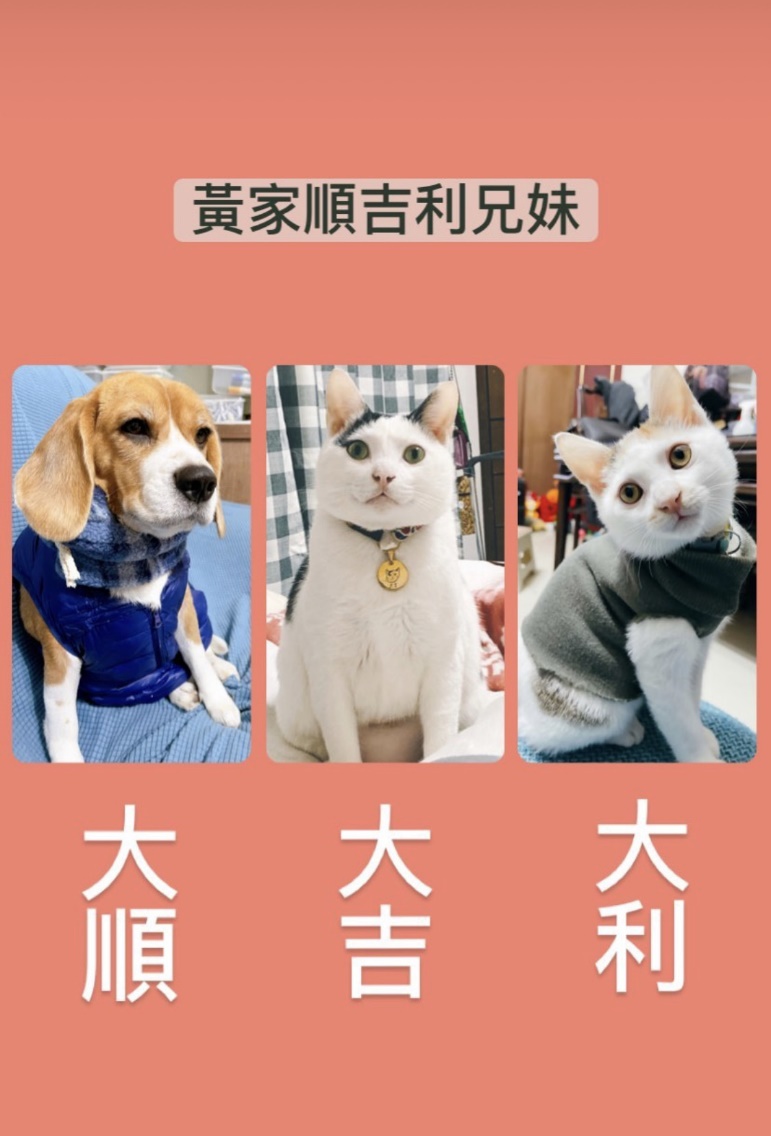 年 級七年級考 試科 目國文科國文科國文科命 題範 圍B2  L7~10自學三作 答時 間45分班 級姓 名座 號分 數